Электронная библиотека ЛИТМИР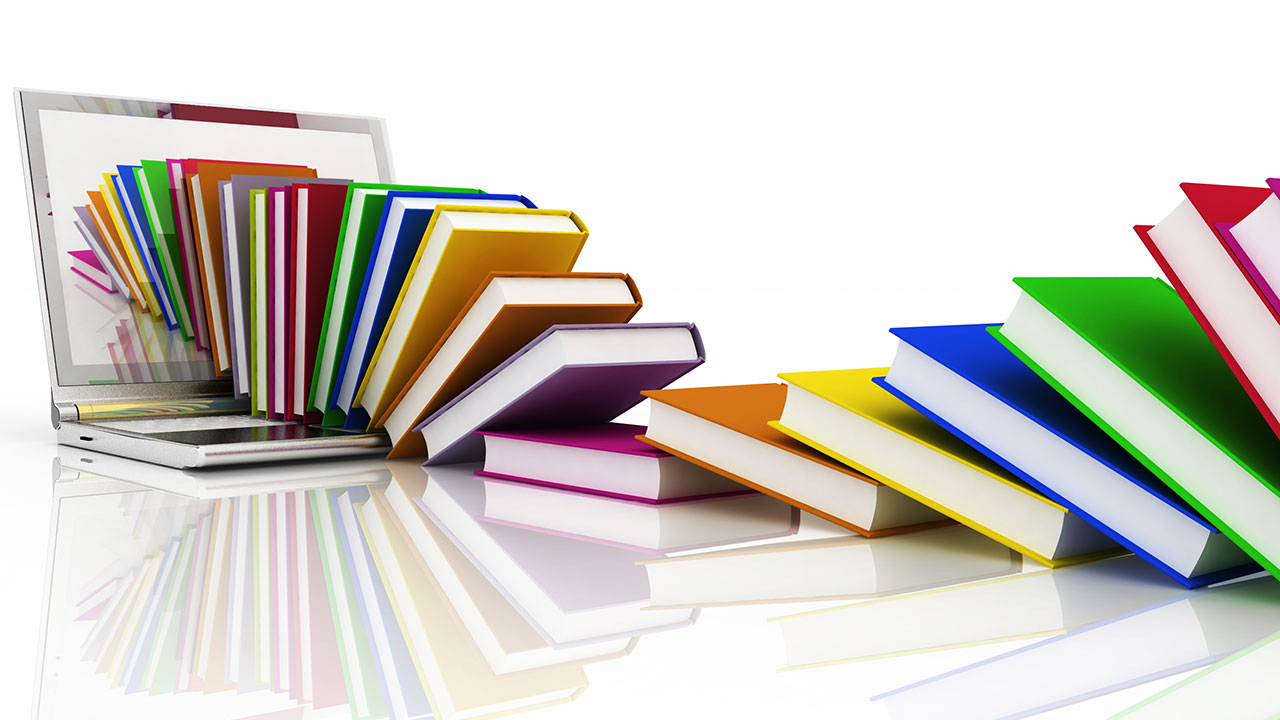 Провести время интересно и с пользой поможет чтение книг. Познакомиться с миром книг самых разных жанров можно абсолютно бесплатно на сайте электронной библиотеки ЛИТМИР https://www.litmir.me/all_genre